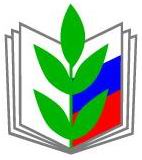 ПРОФСОЮЗ РАБОТНИКОВ НАРОДНОГО ОБРАЗОВАНИЯ И НАУКИ РОССИЙСКОЙ ФЕДЕРАЦИИ(ОБЩЕРОССИЙСКИЙ ПРОФСОЮЗ ОБРАЗОВАНИЯ)БЕЛГОРОДСКАЯ РЕГИОНАЛЬНАЯ ОРГАНИЗАЦИЯПРЕЗИДИУМПОСТАНОВЛЕНИЕ          21 июня 2018 года                            г. Белгород                                           № 18О проведении конкурса Белгородской региональной организации Профсоюзаработников народного образования и науки РФ«Лучшая организация работы по охране труда  в образовательном учреждении»	В соответствии с планом работы Белгородской региональной организации Профсоюза работников народного образования и науки РФ на 2018 год, мероприятиями «Года охраны труда», активизации работы по улучшению условий и охраны труда, президиум Белгородской региональной организации Профсоюза постановляет:1. Провести областной конкурс «Лучшая организация работы  по охране труда  в образовательном учреждении» в два этапа: - первый (муниципальный) этап – с 15 по 30 сентября 2018 года; - второй (областной) этап – с 1 по 15 ноября 2018 года. 2. Утвердить Положение об областном конкурсе (приложение № 1).3. Утвердить состав Оргкомитета конкурса (приложение № 2).4. Утвердить заявку на представление участника областного конкурса (приложение № 3). 5. Утвердить таблицу основных показателей, учитываемых при подведении итогов областного конкурса (приложение № 4) и информационную карту участника конкурса (приложение № 5). 6. Всем председателям местных организаций Профсоюза принять меры по участию образовательных учреждений – победителей районных, городских, территориальных конкурсов в областном этапе конкурса. 7. Контроль за выполнением постановления президиума возложить на заместителя председателя Белгородской региональной организации Профсоюза Бекетову Л.А. и главного технического инспектора труда Белгородской региональной организации Профсоюза Боцманова Н.Г. Председатель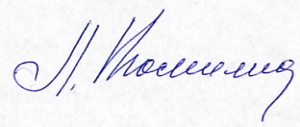 Белгородской региональнойорганизации Профсоюза                                                                Л.Т. ТомилкаПриложение № 1 к постановлению президиума Белгородской региональнойорганизации Профсоюза № 18 от 21.06.2018 года ПОЛОЖЕНИЕоб областном конкурсе «Лучшая организация работы  по охране труда  в образовательном учреждении»1. Общие положения. 1.1. Областной конкурс  «Лучшая организация работы  по охране труда  в образовательном учреждении» проводится среди уполномоченных лиц по охране труда образовательных учреждений Белгородской области. 	1.2. Положение устанавливает порядок проведения конкурса на звание «Лучшая организация работы  по охране труда в образовательном учреждении». 	1.3. Конкурс проводится на основании решения президиума Белгородской региональной организации Профсоюза работников народного образования и науки Российской Федерации. 2. Цели и задачи конкурса.Областной конкурс «Лучшая организация работы  по охране трудав образовательном учреждении» (далее – конкурс) проводится в целях дальнейшего совершенствования деятельности уполномоченных, повышения уровня их знаний норм законодательства, усиления общественного контроля профсоюзных комитетов за условиями и охраной труда в образовательных учреждениях, соблюдения работодателями законных прав и интересов работников на здоровые и безопасные условия труда.3. Условия и порядок проведения конкурса. 3.1. Конкурс проводится по итогам работы образовательного учреждения по охране труда за 2017 год и первое полугодие 2018 года. 3.2. В конкурсе могут принимать участие все образовательные учреждения: общеобразовательные школы, учреждения дошкольного и дополнительного образования. 3.3. Для участия в конкурсе допускаются образовательные учреждения в которых за период проведения конкурса отсутствовали аварии, случаи смертельного и тяжёлого травматизма, групповые несчастные случаи. 3.4. Критерии, на основании которых определяются победитель и призёры областного конкурса: - наличие Положения о системе управления охраной труда в учреждении;- наличие специалиста по охране труда (при численности более 50 чел.)- наличие коллективного договора с разделом «Охрана труда», с соответствующими приложениями; - наличие комитета (комиссии) по охране труда, в состав которого на паритетной основе входят представители работодателя и представители  выборного органа первичной профсоюзной организации; - наличие распорядительной и учётной документации по охране труда; - наличие кабинета, уголка или стенда по охране труда; - проведение специальной оценки условий труда на рабочих местах; - проведение в соответствии с законодательством обучения и проверки знаний по охране труда работников, включая руководителей, членов комиссии и уполномоченных (доверенных) лиц; - проведение предварительных и периодических медицинских осмотров; - обеспечение выдачи СИЗ, смывающих и обезвреживающих средств;- ведением документации по охране труда. 	3.5. Для координации деятельности по подготовке и проведению областного конкурса формируется Организационный комитет (далее – Оргкомитет) с правом жюри из представителей профсоюзных органов. Состав оргкомитета утверждается президиумом Белгородской региональной организации Профсоюза работников народного образования и науки Российской Федерации (приложение № 2). 	3.6. Оргкомитет с правом жюри: - оказывает методическое содействие в проведении конкурса; - рассматривает конфликтные ситуации, возникающие в ходе подготовки и проведения конкурса; - организует награждение победителей областного конкурса. 4. Этапы проведения конкурса. 	Областной конкурс проводится в два этапа. 	4.1. Первый (муниципальный) этап конкурса определяет лучшее образовательное учреждение в муниципальной территории и проводится местными организациями Профсоюза в период с 15 по 30 сентября 2018 года. 	Итоги первого этапа конкурса и решение об участии в областном этапе утверждаются на  заседании президиума местной организации Профсоюза и направляются в областной комитет Профсоюза. К постановлению президиума прилагаются: - выписка из протокола собрания первичной профсоюзной организации об избрании уполномоченного по охране труда (Ф.И.О.) и участии в конкурсе; - копия приказа об участии образовательной организации. 	4.2. Второй (областной) этап конкурса проводится областным комитетом Профсоюза с 1 по 15 ноября 2018 года. 	Для участия в областном этапе конкурса необходимо направить заявку в оргкомитет до 15 октября 2018 года (приложение № 3), таблицу основных показателей работы образовательного учреждения по охране труда (приложение № 4) и информационную карту участника конкурса (приложение № 5). 	4.3. Оргкомитет конкурса рассматривает все материалы, представленные конкурсантом для участия в областном конкурсе, проводит их экспертизу и принимает решение о выдвижении кандидатур для определения победителя и призёров конкурса в президиум региональной организации Профсоюза. 	Итоги областного конкурса  «Лучшая организация работы  по охране труда  в образовательном учреждении» размещаются на сайте Белгородской региональной организации Профсоюза. 5. Награждение победителей и призёров конкурса. 	5.1. Победители и призёры первого (муниципального) этапа конкурса награждаются Почётными грамотами президиума соответствующей территориальной организации Профсоюза, денежными премиями, подарками, сувенирами за счёт средств местной организации Профсоюза. Размер премий, дополнительные виды поощрений  определяются местной профсоюзной организацией самостоятельно. 	5.2.  Победители и призёры второго (областного) этапа конкурса награждаются Почётными грамотами президиума Белгородской региональной организации Профсоюза и денежными премиями в размере: - за 1-е место – 10000 рублей; - за 2-е место – 8000 рублей; - за 3-е место – 6000 рублей; - за 4-е место – 3000 рублей;- за 5-е место – 3000 рублей. 6. Финансирование конкурса.	6.1. Организационные расходы и премирование победителей и призёров первого (муниципального) этапа конкурса, оплата всех командировочных расходов участников конкурса производятся за счёт средств профсоюзного бюджета соответствующей территории. 	6.2. Организационные расходы и премирование победителей и призёров второго (областного) этапа конкурса производятся за счёт средств профсоюзного бюджета Белгородской региональной организации Профсоюза. Приложение № 2 к постановлению президиума Белгородской региональнойорганизации Профсоюза № 18 от 21.06.2018 года СОСТАВОргкомитета с правом жюри областного конкурса «Лучшая организация работы  по охране труда  в образовательном учреждении»Приложение № 3 к постановлению президиума Белгородской региональнойорганизации Профсоюза № 18 от 21.06.2018 года Заявкана участие в областном конкурсе«Лучшая организация работы  по охране труда  в образовательном учреждении»Белгородской региональной организации Профсоюза работников народного образования и науки Российской Федерации (заполняется на бланке местной организации Профсоюза)	Прошу зарегистрировать    образовательное учреждение(указывается полное наименование образовательного учреждения)как участника областного конкурса «Лучшая организация работы  по охране труда в образовательном учреждении» Белгородской региональной организации Профсоюза работников народного образования и науки Российской Федерации. 	К конкурсной заявке прилагаются: - постановление президиума местной организации Профсоюза о направлении участника на областной этап конкурса; - представление (характеристика) на образовательное учреждение с указанием результатов его деятельности; - таблица основных показателей работы образовательного учреждения по охране труда .Председатель местной организации Профсоюза                                    ____________________                                                                                                                                                          (Ф.И.О.)                                                                                                                                        (печать)Приложение № 4 к постановлению президиума Белгородской региональнойорганизации Профсоюза № 18 от 21.06.2018 года Таблица основных показателей работы______________________________________________________________(полное наименование образовательного учреждения) Председатель местной организации Профсоюза                                    ____________________                                                                                                                                                          (Ф.И.О.)                                                                                                                                        (печать)Руководитель образовательной организации                                          ____________________                                                                                                                                                          (Ф.И.О.)                                                                                                                                        (печать)Председатель первичной профсоюзной организации                            ____________________                                                                                                                                                          (Ф.И.О.)Приложение № 5 к постановлению президиума Белгородской региональнойорганизации Профсоюза № 18 от 21.06.2018 года Информационная карта участника конкурса«Лучшая организация работы  по охране труда  в образовательном учреждении»Белгородской региональной организации Профсоюза работников народного образования и науки Российской Федерации 1.Томилка  Лидия ТимофеевнаПредседатель Белгородской региональной организации Профсоюза, председатель Оргкомитета (жюри) 2.БекетоваЛюдмила АлександровнаЗаместитель председателя Белгородской региональной организации Профсоюза, заместитель председателя Оргкомитета (жюри) Члены Оргкомитета (жюри)  Члены Оргкомитета (жюри)  Члены Оргкомитета (жюри)  3.Абалмасова Елена Александровна  учитель гимназии № 2 г. Белгорода, председатель первичной профсоюзной организации4.Боцманов Николай Генрихович главный технический инспектор труда Белгородской региональной организации Профсоюза5.Гаркуша Юрий Николаевич  преподаватель основ безопасности жизнедеятельности средней общеобразовательной школы № 34 с углублённым изучением отдельных предметов Старооскольского городского округа, внештатный технический инспектор труда Белгородской региональной организации Профсоюза  6.Довстий Владимир Петрович доцент кафедры экспертизы и управления недвижимостью Белгородского государственного технологического университета им. В.Г. Шухова, уполномоченный по охране труда 7.Кладько Лидия ИвановнаПредседатель Алексеевской территориальной организации Профсоюза8.Каменева Оксана Анатольевна учитель средней общеобразовательной школы № 48 г. Белгорода, уполномоченный по охране труда первичной профсоюзной организации9.Курсенко ЛюдмилаВикторовнаглавный бухгалтер Белгородской региональной организации Профсоюза10.Рогальская Лариса Анатольевна Председатель Яковлевской районной организации Профсоюза, внештатный заместитель председателя Белгородской региональной организации Профсоюза 11.Тимофеев Валерий Кузьмич председатель первичной профсоюзной организации Белгородского государственного национального исследовательского университета№ п/пОсновные показатели работы уполномоченного по охране труда Общее число мероприятийОбщее число мероприятийОценказа 1 мероприятие (баллы)Всегобаллов1233451.Наличие положения о системе управления охраной труда в образовательном учреждении.(приложить копию)10 баллов10 баллов2.Наличие коллективного договора с разделом «Охрана труда», с соответствующими приложениями(приложить копии)15 баллов15 баллов3.Наличие плана работы по охране труда и улучшению условий трудаи его выполнение(копии приложить) 5баллов 5баллов 4.Наличие и участие уполномоченного по охране труда в работе комиссий, подтверждённое соответствующим протоколом заседания профсоюзного комитета (приложить): - комиссия по охране труда; - комиссия по специальной оценке условий труда; - комиссия по обучению и проверке знаний по охране труда; - комиссия по подготовке раздела коллективного договора «Охрана труда»1 протокол – 1 балл 1 протокол – 1 балл 5. Количество проверок, проведённых уполномоченным в составе комиссий (выписка из акта) 5баллов 6.Количество самостоятельных проверок с выдачей представлений: - из них выполнено ___ 5баллов10 баллов 7.Отчёт о работе уполномоченного (комиссии) по охране труда на заседании профсоюзного комитета (выписка из протокола заседания профсоюзного комитета) 1 протокол – 5 баллов8.Наличие действующего уголка (стенда) по охране труда (приложить фото) 10 баллов 9.Наличие инструкций по охране труда по профессиям и видам работ в образовательном учреждении (всего) (представить копию одной инструкции для оценки качества содержания и общий список инструкций) 3 балла 10.Наличие положений о работе комиссий3 балла11. Наличие положения о выдаче СИЗ и смывающих и обезвреживающих средств3 балла12. Наличие журналов учета и индивидуальных карточек выдачи СИЗ3 балла13.Работа  по проведению административно-общественного контроля (копия страницы журнала и положение об АОК)3 балла14.Наличие в трудовом договоре условий труда на рабочем месте и гарантии и компенсации за работу с вредными и (или) опасными условиями труда, если работник принимается на работу в соответствующих условиях (копия раздела общих положений или доп.соглашение к ТД)10 баллов15.Обучено по охране труда в 2017 – 2018 годах по соответствующим программам  (руководители образовательных учреждений, члены комиссии, уполномоченные) (приложить копии удостоверений) - 1 человек - 2 человека - 3 человека и более3 балла 5 баллов 10 баллов 16. Уровень выполнения предписаний органов государственного надзора и контроля: - предписания отсутствуют - выполнение всех предписаний - выполнение до 50 % всех предписаний10 баллов 5 баллов 1 балл17.Всего рабочих мест в образовательном учреждении (число):18.Проведена СОУТ - до 50 % рабочих мест (подтверждающий документ) - более 50 % рабочих мест (подтверждающий документ) - 100 % рабочих мест (подтверждающий документ)5 баллов 10 баллов 15 баллов19.Общее количество работников, для которых обязательно прохождение медицинских осмотров (человек): - из них прошли медицинские осмотры до 50 % человек (подтверждающий документ) - 100 % человек (подтверждающий документ)5 баллов 20 баллов 20.Предоставление компенсаций работникам за работу с тяжёлыми, вредными и (или) опасными условиями труда: - ежегодный дополнительный отпуск - сокращённый рабочий день - повышенная оплата труда (указать сумму) (данные предоставляются на основании справки бухгалтерии управления образования) 5 баллов 5 баллов5 баллов 21.Финансирование мероприятий по охране труда (тыс. рублей): - 2017 год – ___ тыс. рублей - 2018 год – ___ тыс. рублей10 баллов10 баллов22.Освоено финансовых средств на охрану труда в 2016 году (тыс. рублей) - до 30 % плана –  ___ тыс. рублей - до 50 % плана –  ___ тыс. рублей - до 70 % плана –  ___ тыс. рублей - 100 % плана –  ___ тыс. рублей 5 баллов 10 баллов 15 баллов 20 баллов 23.Не освоены  финансовые средства на охрану труда в 2016 годуминус 30 баллов24.Льготы, предусмотренные уполномоченному по охране труда:-доплата - дополнительный отпуск - другое (указать) (предоставить выписки из соответствующих документов) 10 баллов 10 баллов10 баллов1.Наименование образовательного учреждения2.Юридический адрес3.Телефон/факс4.e-mail5.Ф.И.О. руководителя6.Ф.И.О. уполномоченного по охране труда7.Ф.И.О. председателя профкома8.Количество работников образовательного учреждения, из них:8.- женщин- молодежи до 35 лет9.Кол-во членов Профсоюза в образовательном учреждении (чел, %) 10.Кол-во рабочих мест:Общее кол-во -прошедших СОУТ -